Scratch – Lesson 6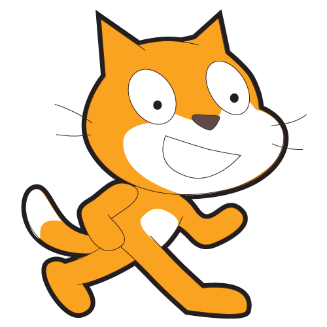 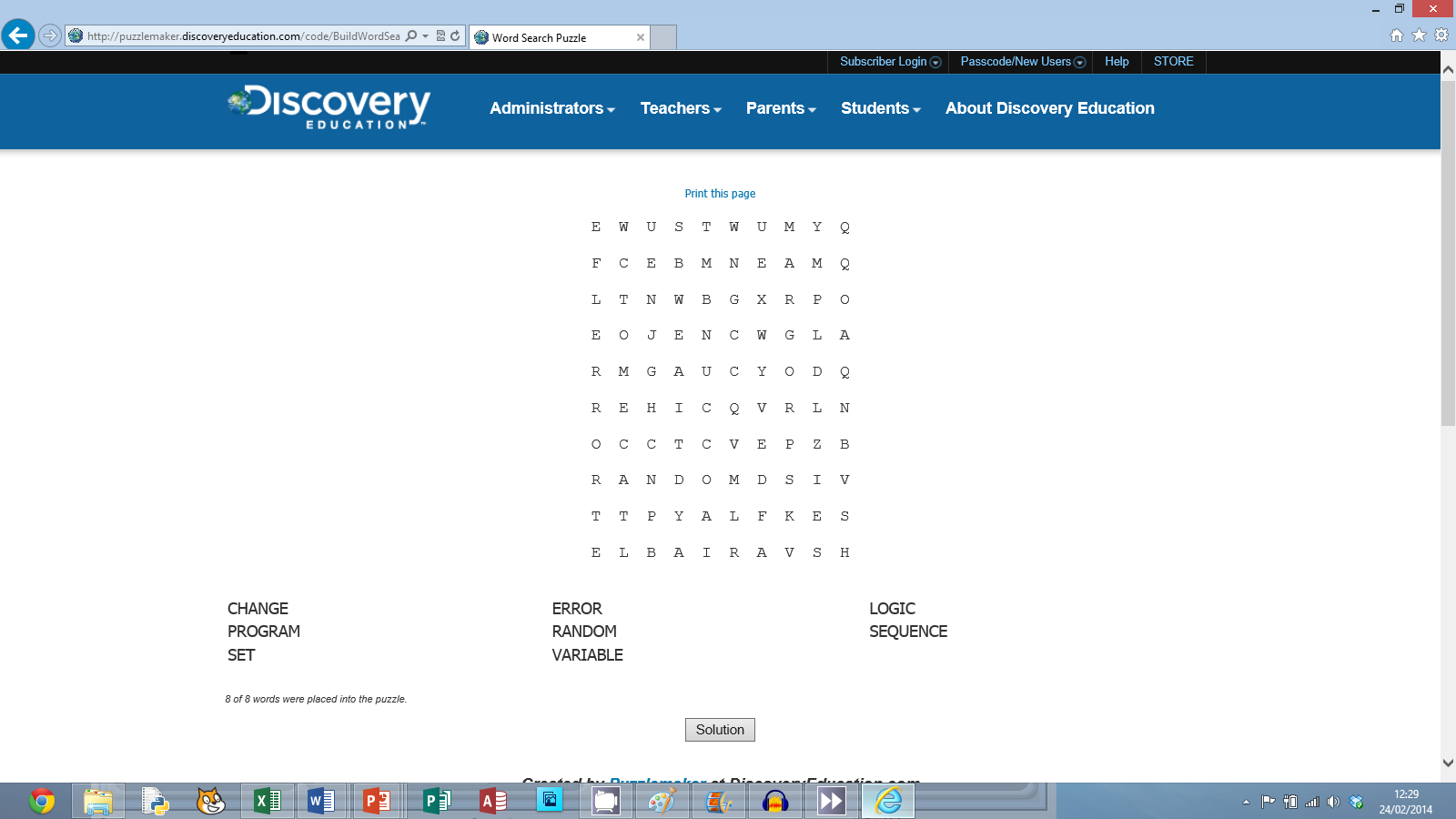 True or False?Name:CHANGEERRORLOGICPROGRAMRANDOMSEQUENCESETVARIABLEA “variable” can only save numbers.A “variable” can only save numbers.A “variable” can only save numbers.A “variable” can only save numbers.A “variable” can only save numbers.TrueFalseYou can change the value in a variable.You can change the value in a variable.You can change the value in a variable.You can change the value in a variable.You can change the value in a variable.TrueFalseThe “random” script can be found in the “control” group.The “random” script can be found in the “control” group.The “random” script can be found in the “control” group.The “random” script can be found in the “control” group.The “random” script can be found in the “control” group.TrueFalseYou can see if a value is higher or lower than another value using the “operator” group.You can see if a value is higher or lower than another value using the “operator” group.You can see if a value is higher or lower than another value using the “operator” group.You can see if a value is higher or lower than another value using the “operator” group.You can see if a value is higher or lower than another value using the “operator” group.TrueFalse